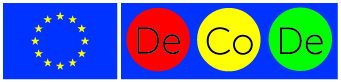 A Video Created Within the Framework of the Project “Challenges of Regional Centres: Depopulation Control, Development – best practices” (DeCoDe)Daugavpils City Council, as the leading partner of the DeCoDe project, has created a video about the first meeting of the project that took place this May in Daugavpils. You can watch it here: https://www.facebook.com/212822736205521/videos/219657182188743/ https://www.youtube.com/watch?v=_Zmbhwads1I All partners from seven cooperation countries: Lithuania, Poland, Germany, Romania, Italy, Denmark and Spain, as well as interested representatives and experts from Latvia participated in the opening of the project. The project is implemented within the framework of the 2nd strand "Democratic Engagement and Civic Participation" action 2.2 “Networks of Towns” of the European Union programme "Europe for Citizens". The project aims to create an international, sustainable network of European cities to share their experiences on depopulation processes and their impacts, and to find solutions to reduce depopulation.During the summer period, the project activities are also being implemented. A project page on the social network has been created https://www.facebook.com/Decode-Europe-for-Citizens-Project-212822736205521/ and soon informational material on the depopulation situation in each city, region or country involved in the project will be available.The project is financed under the European Union programme “Europe for Citizens”. Implementation timeline: 01.03.2018.- 01.02.2020.Information provided by the project coordinator J.ŪzuliņaJolanta.uzulina@daugavpils.lv 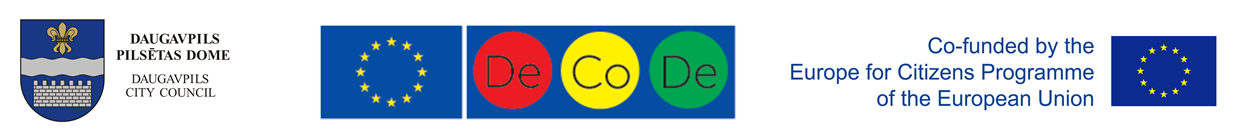 